Vlissingen 28 februari 2017  Beste jeugdspelers, ouders, familie en sportliefhebbers,Binnenkort is het weer zover dan starten  wij met veel plezier ons  Mini & Maxi toernooi   ``Spel zonder Grenzen`` op zaterdag  03  juni  2017  a.s. op ons GPC- sportpark aan de Bosweg 7,               te Vlissingen, aanwezig om 10:30 uur, de start van het toernooi is om 11:00 uur.We willen er net als vorig jaar weer een groot sport evenement van maken en  de ouders en  familie van de spelers  er bij betrekken. We zijn als commissie op dit moment bezig met de voorbereidingen om er een hele  leuke dag van te maken, we hebben allerlei nieuwe spel activiteiten waar jong en oud aan kunnen  deelnemen. We zorgen ook voor een drankje en een hapje.Nu zijn er altijd twee factoren die een rol spelen, de eerste is het aantal sporters dat op die dag komt,  zij bepalen of we het geplande toernooi ook kunnen invullen en spelen..De tweede die een rol speelt is het aantal vrijwilligers die bereidt zijn om te helpen, Mocht je ons als ouder of familie willen helpen op deze dag bij de activiteiten, dan kun je je aanmelden via de organisatie op telefoonnummer  06-17103594 of  via de mail:   thomasd@zeelandnet.nl.We zijn momenteel bezig om te kijken welke spelactiviteiten er dit jaar weer voor een groot succes kunnen zorgen, een water activiteit  zal  zeker weer van de partij  zijn. We  gaan er vanuit dat het op deze dag opnieuw  heel zonnig weer  is. Neem voor alle zekerheid wat extra kleding mee.  We hopen dat een ieder die aan het M&M toernooi deelneemt dat met veel plezier en gezonde inspanning zal doen.Mocht je om wat voor reden door omstandigheden op de dag zelf  toch niet mee kunnen doen, laat het even weten via jouw trainer, leider of bellen met de organisatie zelf mag ook, dat kan via  mobiel  06-17103594.Mocht je niet mee doen aan het Toernooi en je komt toch kijken als supporter, dan zijn we daar enorm blij mee.M. vr. gr. van Thom,  namens de organisatie. 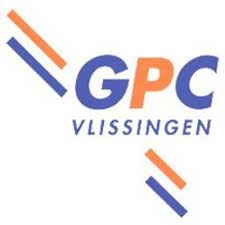 Opgavestrookje   voor het Toernooi op de achterzijde brief z.o.z.Op zaterdag 03 juni 2017 is er weer een MINI-Maxi Toernooi voor de gehele jeugd van GPC.Ook dit jaar willen we weer een spellen toernooi organiseren, waaraan de familie ( vaders, moeders, broers, zusjes)  actief deel kunnen nemen.We starten om 1100 uur en iedereen dient om 1030 uur aanwezig te zijn!---------------------------------------------------------------------------------Opgeven kan via dit strookje:Verdere info kun je ook op de site van GPC vinden onder de naam ``Mini Maxi Toernooi``Naam Speler: 1)Namen deelnemende Familieleden:2)3)4)*Inleveren bij jouw Leider en/of trainer voor 01 mei 2017